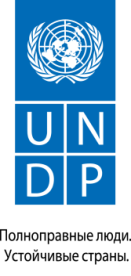 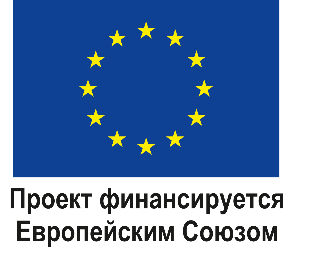 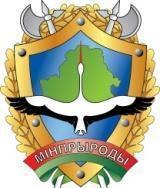 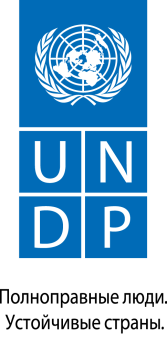 Региональный семинар «Актуальные вопросы вовлечения общественности в принятие экологических значимых решений при планировании хозяйственной деятельности»в рамках проекта “Вовлечение общественности в экологический мониторинг и улучшение управления охраной окружающей среды на местном уровне”, финансируемого Европейским Союзом и реализуемого Программой развития ООН в партнерстве с Министерством природных ресурсов и охраны окружающей среды Республики Беларусь (далее-Проект).Дата и время проведения: 13 июля 2021, 13.00-18.00				14 июля 2021, 09.30 -14.00Место проведения: 13.07. Зал в Кронон Парк Отель, г. Гродно, ул. Пышки, 19.14.07. Визит центр ГПУ «Озеры» д. Новая руда Гродненского районаЦель: Обсуждение наиболее актуальных вопросов, связанных с вовлечением общественности в принятие экологических значимых решений при планировании хозяйственной деятельности, что будет использовано при подготовке проекта Закона Республики Беларусь «Об изменении Закона Республики Беларусь «Об охране окружающей среды».Количество участников: 40 человек (личное присутствие) и 40 человек (онлайн) - представители общественности, республиканских и местных органов власти, крупных заказчиков, государственной экологической экспертизы, члены общественных координационных экологических советов.Мероприятие проходит в гибридном формате: личное и онлайн присутствие участников. 13 июля: https://undp.zoom.us/j/88285933259   Meeting ID: 882 8593 325914 июля: https://undp.zoom.us/j/89809113237   Meeting ID: 898 0911 3237ПРОГРАММА13 июля (вт)14 июля (ср)13.00 – 14.00Регистрация участников.Обед14.00 – 14.15Открытие мероприятия. Приветственные слова.Горошко Александр Васильевич, заместитель Министра природных ресурсов и охраны окружающей среды Республики Беларусь.Сак Игорь Владимирович, заместитель председателя областного комитета природных ресурсов и охраны окружающей среды.Чабровская Ольга Михайловна, руководитель проекта «Вовлечение общественности в экологический мониторинг и улучшение управления охраной окружающей среды на местном уровне», финансируемого Европейским союзом и реализуемого Программой развития ООН.14.15 – 14.30Примеры участия общественности в принятии экологических решений: презентация проекта «Вовлечение общественности в экологический мониторинг и улучшение управления охраной окружающей среды на местном уровне»     Чабровская Ольга Михайловна, руководитель проекта «Вовлечение общественности в экологический мониторинг и улучшение управления охраной окружающей среды на местном уровне», финансируемого Европейским союзом и реализуемого Программой развития ООН.14.30 – 14.45О подготовке проекта Закона Республики Беларусь «Об изменении Закона Республики Беларусь «Об охране окружающей среды» в части участия общественностиКонончук Татьяна Петровна, начальник главного управления экологической политики, международного сотрудничества и науки Министерства природных ресурсов и охраны окружающей среды Республики Беларусь.14.45 – 15.30Обзор практических вопросов реализации Орхусской конвенции в Республике Беларусь: презентация сборника (он-лайн)Захарова Ольга Леонидовна, консультант Проекта 15.30 – 16.30Об участии общественности в принятии экологических значимых решений (практика организации и консультации) Сергей Магонов, юрист в области экологического права “Экодом”16.30 – 17.00Опыт региона по реализации Конвенции о доступе к информации, участии общественности в процессе решений и доступе к правосудию по вопросам, касающимся окружающей среды.Иоланта Романович, представитель орхусского центра г. Гродно специалист управления архитектуры и градостроительства Гродненскогго городского исполнительного комитета.17.00-17.30Подведение итогов 1-го дняЧабровская Ольга Михайловна, руководитель проекта «Вовлечение общественности в экологический мониторинг и улучшение управления охраной окружающей среды на местном уровне», финансируемого Европейским союзом и реализуемого Программой развития ООН.17.30-18.00Кофе-пауза9.30 –10.00Регистрация участников.Кофе-пауза10.00 – 11.30Доклады по вопросам в рамках темы семинара наиболее актуальных для региона, выступление членов ОКЭС при Гродненском облкомитетеспециалист управления архитектуры и градостроительства Гродненского городского исполнительного комитета.заместитель председателя облкомитета Сак Игорь Владимировичначальник отдела облкомитета Зезюля Светлана Валерьевнаначальник отдела облкомитета Лебедев Дмитрий Ивановичдиректор ГПУ «Озеры» Морозик Дмитрий Иванович11.30 – 12.30Обсуждение наиболее актуальных вопросов вовлечения общественности в принятие экологических значимых решений и формирование путей их решения на практических примерах:трудностей с реализацией права на участие на конкретных примерах;практики успешных общественных обсуждений.Модератор дискуссии – Рудак Анастасия Валерьевна, главный специалист отдела государственной экологической экспертизы по Гродненской  областиПредставители общественных объединений12.30 – 13.00Подведение итогов.Чабровская Ольга Михайловна, руководитель проекта «Вовлечение общественности в экологический мониторинг и улучшение управления охраной окружающей среды на местном уровне», финансируемого Европейским союзом и реализуемого Программой развития ООН.13.00 – 14.00Обед